ЦЕНТРАЛЬНАЯ ИЗБИРАТЕЛЬНАЯ КОМИССИЯРЕСПУБЛИКИ ТАТАРСТАНП О С Т А Н О В Л Е Н И Ег. КазаньО порядке открытия, ведения и закрытия специальных избирательных счетов для формирования избирательных фондов кандидатов, избирательных объединений при проведении выборов депутатов представительныхорганов местного самоуправления в Республике ТатарстанВ соответствии с частью 12 статьи 58 Федерального закона от 12 июня 2002 года № 67-ФЗ «Об основных гарантиях избирательных прав и права на участие в референдуме граждан Российской Федерации», частью 3 статьи 69 Избирательного кодекса Республики Татарстан от 7 мая 2007 года № 21-ЗРТ Центральная избирательная комиссия Республики Татарстан                            п о с т а н о в л я е т:1. Утвердить Порядок открытия, ведения и закрытия специальных избирательных счетов для формирования избирательных фондов кандидатов, избирательных объединений при проведении выборов депутатов представительных органов местного самоуправления в Республике Татарстан (прилагается).2. Признать утратившим силу Постановление Центральной избирательной комиссии Республики Татарстан от 7 июля 2010 года № 31/339 «Об Инструкции о порядке формирования и расходования денежных средств избирательных фондов кандидатов, избирательных объединений при проведении выборов в органы местного самоуправления Республики Татарстан».3. Направить настоящее постановление в избирательные комиссии, организующие муниципальные выборы.4. Опубликовать настоящее Постановление на официальном сайте Центральной избирательной комиссии Республики Татарстан.Порядок открытия, ведения и закрытия специальных избирательных счетов для формирования избирательных фондов кандидатов, избирательных объединений при проведении выборов депутатов представительных органов местного самоуправления в Республике ТатарстанВ соответствии с Федеральным законом от 12 июня 2002 года № 67-ФЗ «Об основных гарантиях избирательных прав и права на участие в референдуме граждан Российской Федерации» (далее – Федеральный закон), Избирательным кодексом Республики Татарстан от 7 мая 2007 года № 21-ЗРТ (далее также – Избирательный кодекс Республики Татарстан) Центральная избирательная комиссия Республики Татарстан по согласованию с Отделением – Национальным банком по Республике Татарстан Волго-Вятского главного управления Центрального банка Российской Федерации определяет настоящий Порядок открытия, ведения и закрытия специальных избирательных счетов для формирования избирательных фондов кандидатов, избирательных объединений при проведении выборов депутатов представительных органов местного самоуправления в Республике Татарстан (далее – Порядок).Общие положения1.1. Кандидаты обязаны создавать собственные избирательные фонды для финансирования своей избирательной кампании в период после письменного уведомления соответствующей избирательной комиссии об их выдвижении (самовыдвижении) до представления документов для их регистрации этой избирательной комиссией. Создание кандидатом избирательного фонда необязательно при условии, что число избирателей в избирательном округе не превышает пять тысяч и финансирование кандидатом своей избирательной кампании не производится. В этом случае кандидат уведомляет соответствующую избирательную комиссию об указанных обстоятельствах.Избирательные объединения, выдвинувшие списки кандидатов, для финансирования своей избирательной кампании обязаны создавать избирательные фонды после регистрации их уполномоченных представителей по финансовым вопросам соответствующими избирательными комиссиями.1.2. Все денежные средства, образующие избирательный фонд, перечисляются на специальный избирательный счет, открытый с разрешения соответствующей избирательной комиссии кандидатом либо его уполномоченным представителем по финансовым вопросам,  уполномоченным представителем по финансовым вопросам избирательного объединения в филиалах Сберегательного банка Российской Федерации, а при их отсутствии – в других кредитных организациях, расположенных на территории избирательного округа. В случае отсутствия на территории избирательного округа кредитных организаций кандидат, избирательное объединение определяют по согласованию с соответствующей избирательной комиссией кредитную организацию, в которой открывается специальный избирательный счет.1.3. Право распоряжаться средствами избирательного фонда принадлежит создавшему этот фонд кандидату, избирательному объединению.1.4. Средства избирательных фондов имеют целевое назначение. Они могут использоваться только на покрытие расходов, связанных с избирательной кампанией кандидатов, избирательных объединений.1.5. Кандидаты вправе, а избирательные объединения обязаны назначать уполномоченных представителей по финансовым вопросам.Уполномоченные представители по финансовым вопросам2.1. Уполномоченный представитель кандидата по финансовым вопросам осуществляет свои действия  на основании нотариально удостоверенной доверенности, которая выдается кандидатом, в которой указываются фамилия, имя, отчество, дата рождения, адрес места жительства, серия, номер и дата выдачи паспорта или документа, заменяющего паспорт гражданина, наименование или код органа, выдавшего паспорт или документ, заменяющий паспорт гражданина, основное место работы или службы, занимаемая должность (в случае отсутствия основного места работы или службы - род занятий), полномочия уполномоченного представителя по финансовым вопросам, в том числе право подписи финансовых документов. 2.2. Регистрация уполномоченного представителя по финансовым вопросам кандидата производится избирательной комиссией, осуществляющей регистрацию соответствующего кандидата, на основании заявления кандидата, указанной в пункте 2.1 настоящего Порядка доверенности, при предъявлении уполномоченным представителем по финансовым вопросам кандидата паспорта или документа, заменяющего паспорт гражданина.  2.3. Срок полномочий уполномоченного представителя по финансовым вопросам кандидата начинается со дня регистрации уполномоченного представителя избирательной комиссией и истекает через 50 дней со дня голосования, а в случае если ведется судебное разбирательство с участием назначившего его кандидата, - со дня, следующего за днем вступления в законную силу судебного решения.Кандидат вправе в любое время прекратить полномочия уполномоченного представителя по финансовым вопросам, письменно известив его об этом и направив копию соответствующего заявления в комиссию, зарегистрировавшую уполномоченного представителя по финансовым вопросам.2.4. Уполномоченные представители избирательного объединения по финансовым вопросам назначаются решением съезда (конференции, общего собрания,…) избирательного объединения либо решением органа, уполномоченного на то уставом избирательного объединения. В решении указываются фамилия, имя и отчество, дата рождения, серия, номер и дата выдачи паспорта или документа, заменяющего паспорт гражданина, наименование или код органа, выдавшего паспорт или документ, заменяющий паспорт гражданина, основное место работы или службы, занимаемая должность (в случае отсутствия основного места работы или службы - род занятий), адрес места жительства каждого уполномоченного представителя, его полномочия, а также указывается, что он имеет право подписи платежных (расчетных) документов. 2.5. Уполномоченные представители избирательного объединения по финансовым вопросам осуществляют свои полномочия на основании решения, предусмотренного пунктом 2.4 настоящего Порядка, и нотариально удостоверенной и оформленной в установленном законом порядке доверенности, в которой указываются фамилия, имя и отчество, дата рождения, адрес места жительства, серия, номер и дата выдачи паспорта или документа, заменяющего паспорт гражданина, наименование или код органа, выдавшего паспорт или документ, заменяющий паспорт гражданина, полномочия указанного лица и приводится оттиск печати для финансовых документов избирательного объединения.2.6. Регистрация производится на основании решения  и доверенности, предусмотренных соответственно пунктами 2.4 и 2.5 настоящего Порядка, при предъявлении уполномоченным представителем паспорта или документа, заменяющего паспорт гражданина. 2.7. Избирательное объединение по решению его уполномоченного на то органа вправе в любое время прекратить полномочия назначенного им уполномоченного представителя, письменно известив его об этом и направив копию соответствующего решения в соответствующую избирательную комиссию. Копия решения о прекращении полномочий уполномоченного представителя избирательного объединения по финансовым вопросам направляется также в филиал ОАО «Сбербанк России», другую кредитную организацию, в которых избирательное объединение открыло специальный избирательный счет для формирования своего избирательного фонда.2.8. Срок полномочий уполномоченных представителей избирательного объединения по финансовым вопросам истекает через 50 дней со дня голосования, а в случае, если ведется судебное разбирательство с участием назначившего их избирательного объединения, - со дня, следующего за днем вступления в законную силу судебного решения.Порядок открытия специального избирательного счета3.1.  Открытие специального избирательного счета кандидата осуществляется на основании договора банковского счета незамедлительно после представления в филиал ОАО «Сбербанк России» следующих документов:- разрешения соответствующей избирательной комиссии на открытие специального избирательного счета, в котором указываются наименование и реквизиты филиала ОАО «Сбербанк России» (приложение № 1 к настоящему Порядку);- паспортов кандидата, уполномоченного представителя по финансовым вопросам кандидата или заменяющих их документов;- нотариально удостоверенной доверенности уполномоченного представителя по финансовым вопросам, подтверждающей его полномочия на открытие специального избирательного счета, распоряжение денежными средствами, находящимися на специальном избирательном счете, (в случае его назначения);- Карточки с образцами подписей и оттиска печати, оформленной в порядке, установленном нормативном актом Центрального банка Российской Федерации;- заверенной копии решения соответствующей избирательной комиссии о регистрации уполномоченного представителя по финансовым вопросам кандидата (в случае его назначения).3.2. Открытие специального избирательного счета избирательного объединения осуществляется на основании договора банковского счета незамедлительно после представления в филиал ОАО «Сбербанк России» следующих документов:- разрешения соответствующей избирательной комиссии на открытие специального избирательного счета, в котором указываются наименование и реквизиты филиала ОАО «Сбербанк России»  (приложение № 1 к настоящему Порядку);- паспортов или заменяющих их документов уполномоченных представителей по финансовым вопросам избирательного объединения;- нотариально удостоверенных доверенностей уполномоченных представителей по финансовым вопросам избирательного объединения, подтверждающих их полномочия на открытие специального избирательного счета, на распоряжение денежными средствами, находящимися на специальном избирательном счете;- заверенной копии постановления соответствующей избирательной комиссии о регистрации уполномоченных представителей по финансовым вопросам избирательного объединения;- Карточки с образцами подписей и оттиска печати, оформленной в порядке, установленном нормативном актом Центрального банка Российской Федерации.3.3. Кандидат, избирательное объединение не позднее даты представления документов для регистрации сообщают по форме, приведенной в приложении № 2 к настоящему Порядку, в соответствующую избирательную комиссию реквизиты открытого специального избирательного счета.3.4. Кандидат, избирательное объединение вправе открыть только один специальный избирательный счет в соответствующем избирательном округе.3.5. Операции по специальным избирательным счетам кандидатов, избирательных объединений осуществляются в соответствии с требованиями гражданского законодательства Российской Федерации, нормативных актов Центрального банка Российской Федерации, договором банковского счета, с учетом положений настоящего Порядка. Все средства зачисляются на специальный избирательный счет в валюте Российской Федерации. Плата за услуги банка по открытию специального избирательного счета и проведению операций по этому счету не взимается. За пользование денежными средствами, находящимися на специальном избирательном счете, проценты банком не уплачиваются.3.6. Специальный избирательный счет открывается кандидату на балансовом счете № 40810 «Физические лица - средства избирательных фондов», избирательному объединению на балансовом счете № 40704 «Средства для проведения выборов и референдумов. Специальный избирательный счет».3.7. Филиалы ОАО «Сбербанк России» по системе «Клиент – Сбербанк» ежедневно представляют сведения о поступлении средств на специальные избирательные счета и расходовании этих средств в соответствующие избирательные комиссии, а в случает отсутствия системы  «Клиент – Сбербанк» указанные сведения представляются на бумажном носителе с подписью руководителя филиала ОАО «Сбербанк России» и печатью филиала (приложения № 3, 4 к настоящему Порядку) не реже одного раза в неделю, а менее чем за 10 дней до дня голосования - один раз в три операционных дня. Положение о представлении этих сведений включается в договор банковского счета. 3.8. Кредитная организация, в которой открыт специальный избирательный счет, по представлению соответствующей комиссии, а по соответствующему избирательному фонду, также по требованию кандидата, избирательного объединения обязана в трехдневный срок, а за три дня до дня голосования немедленно представить заверенные копии первичных финансовых документов, подтверждающих поступление и расходование средств избирательных фондов.Создание избирательных фондов4.1. Избирательные фонды кандидатов в депутаты представительных  органов местного самоуправления могут создаваться за счет:1) собственных средств кандидата, которые в совокупности не могут превышать 50 процентов от предельной суммы всех расходов из средств избирательного фонда кандидата;2) средств, выделенных кандидату выдвинувшим его избирательным объединением, которые в совокупности не могут превышать 50 процентов от предельной суммы всех расходов из средств избирательного фонда кандидата;3) добровольных пожертвований граждан в размере, не превышающем 2,5 процента от предельной суммы всех расходов из средств избирательного фонда кандидата, для каждого гражданина;4) добровольных пожертвований юридических лиц в размере, не превышающем 50 процентов от предельной суммы всех расходов из средств избирательного фонда кандидата, для каждого юридического лица.Предельный размер расходования средств избирательного фонда кандидата в депутаты представительных  органов местного самоуправления не может превышать 600 тысяч рублей.4.2. Избирательные фонды избирательных объединений, выдвинувших списки кандидатов на муниципальных выборах, могут создаваться за счет:1) собственных средств избирательного объединения, выдвинувшего список кандидатов, собственных средств кандидата, которые в совокупности не могут превышать 50 процентов от предельной суммы всех расходов из средств избирательного фонда избирательного объединения, кандидата, а для кандидатов, по которым назначено повторное голосование, - 75 процентов;2) средств, выделенных кандидату выдвинувшим его избирательным объединением, которые в совокупности не могут превышать 50 процентов от предельной суммы всех расходов из средств избирательного фонда кандидата;3) добровольных пожертвований граждан в размере, не превышающем 0,5 процента от предельной суммы всех расходов из средств избирательного фонда избирательного объединения, кандидата, для каждого гражданина;4) добровольных пожертвований юридических лиц в размере, не превышающем 5 процентов от предельной суммы всех расходов из средств избирательного фонда избирательного объединения, кандидата, для каждого юридического лица.Предельный размер расходования средств избирательного фонда избирательного объединения, выдвинувшего список кандидатов на муниципальных выборах, не может превышать 6 миллионов рублей.4.3. Предельные размеры расходования средств избирательных фондов, указанные в пунктах 4.1 и 4.2 настоящего Порядка, при проведении выборов в органы местного самоуправления в муниципальных образованиях с численностью населения от 100 000 до 500 000 человек уменьшаются в два раза, от 30 000 до 100 000 человек - в три раза, от 10 000 до 30 000 человек - в пять раз, от 1 000 до 10 000 человек - в семь раз, менее 1 000 - в десять раз (Приложение № 6).4.4. Кандидаты, баллотирующиеся только в составе списка кандидатов, выдвинутого избирательным объединением, не вправе создавать собственные избирательные фонды.4.5. Избирательное объединение, выдвинувшее кандидатов по одномандатным избирательным округам, избирательный фонд не создает.4.6. На выборах органов местного самоуправления сельских поселений избирательный фонд кандидата создается без открытия специального избирательного счета в случае, если расходы на финансирование избирательной кампании кандидата не превышают пяти тысяч рублей. В этом случае избирательный фонд создается только за счет собственных средств кандидата.Запреты на пожертвования в избирательные фонды5.1. Запрещается вносить пожертвования в избирательные фонды кандидатов, избирательных объединений:1) иностранным государствам и иностранным организациям;2) иностранным гражданам;3) лицам без гражданства;4) гражданам Российской Федерации, не достигшим возраста 18 лет на день голосования;5) российским юридическим лицам с иностранным участием, если доля (вклад) иностранного участия в их уставном (складочном) капитале превышает 30 процентов на день официального опубликования (публикации) решения о назначении выборов (для открытых акционерных обществ - на день составления списка лиц, имеющих право участвовать в годовом общем собрании акционеров за предыдущий финансовый год);6) международным организациям и международным общественным движениям;7) органам государственной власти, иным государственным органам, органам местного самоуправления;8) государственным и муниципальным учреждениям, государственным и муниципальным унитарным предприятиям;9) юридическим лицам, в уставном (складочном) капитале которых доля (вклад) Российской Федерации, субъектов Российской Федерации и (или) муниципальных образований превышает 30 процентов на день официального опубликования (публикации) решения о назначении выборов (для открытых акционерных обществ - на день составления списка лиц, имеющих право участвовать в годовом общем собрании акционеров за предыдущий финансовый год);10) организациям, учрежденным государственными органами и (или) органами местного самоуправления (за исключением акционерных обществ, учрежденных в порядке приватизации); организациям, учрежденным юридическими лицами, указанными в подпунктах 5 и 9 настоящего пункта; организациям, имеющим в своем уставном (складочном) капитале долю (вклад) юридических лиц, указанных в подпунктах 5 и 9 настоящего пункта, превышающую (превышающий) 30 процентов на день официального опубликования (публикации) решения о назначении выборов (для открытых акционерных обществ - на день составления списка лиц, имеющих право участвовать в годовом общем собрании акционеров за предыдущий финансовый год);11) воинским частям, военным учреждениям и организациям, правоохранительным органам;12) благотворительным и религиозным организациям, а также учрежденным ими организациям;13) анонимным жертвователям. Под анонимным жертвователем понимается гражданин, который не указал в платежном документе на внесение пожертвования любое из следующих сведений: фамилию, имя и отчество, адрес места жительства - или указал недостоверные сведения, либо юридическое лицо, о котором в платежном документе на внесение пожертвования не указано любое из следующих сведений: идентификационный номер налогоплательщика, наименование, банковские реквизиты - или указаны недостоверные сведения;14) юридическим лицам, зарегистрированным менее чем за один год до дня голосования на выборах, до дня начала кампании референдума, а также некоммерческим организациям, выполняющим функции иностранного агента;15) некоммерческим организациям, получавшим в течение года, предшествующего дню внесения пожертвования в избирательный фонд, денежные средства либо иное имущество от:иностранных государств, а также от указанных в подпунктах 1 - 4, 6 - 8, 11 - 14 настоящего пункта органов, организаций или физических лиц;российских юридических лиц с иностранным участием, если доля (вклад) иностранного участия в их уставном (складочном) капитале превышала (превышал) 30 процентов на день перечисления этих денежных средств либо передачи иного имущества (для открытых акционерных обществ - на день составления списка лиц, имеющих право участвовать в годовом общем собрании акционеров за предыдущий финансовый год);юридических лиц, в уставном (складочном) капитале которых доля (вклад) Российской Федерации, субъектов Российской Федерации и (или) муниципальных образований превышала (превышал) 30 процентов на день перечисления этих денежных средств либо передачи иного имущества (для открытых акционерных обществ - на день составления списка лиц, имеющих право участвовать в годовом общем собрании акционеров за предыдущий финансовый год);организаций, учрежденных государственными органами и (или) органами местного самоуправления (за исключением акционерных обществ, учрежденных в порядке приватизации);организаций, учрежденных юридическими лицами, указанными в абзацах третьем и четвертом настоящего подпункта;организаций, в уставном (складочном) капитале которых доля (вклад) юридических лиц, указанных в абзацах третьем и четвертом настоящего подпункта, превышала (превышал) 30 процентов на день перечисления этих денежных средств либо передачи иного имущества (для открытых акционерных обществ - на день составления списка лиц, имеющих право участвовать в годовом общем собрании акционеров за предыдущий финансовый год).Перечисление денежных средств в избирательные фонды6.1. Добровольное пожертвование гражданина Российской Федерации в избирательный фонд вносится лично гражданином на специальный избирательный счет через отделение связи, кредитную организацию из собственных средств по предъявлении паспорта или документа, заменяющего паспорт гражданина. При внесении пожертвования гражданин указывает в платежном документе слово «пожертвование» и следующие сведения о себе: фамилию, имя, отчество, дату рождения, адрес места жительства, серию и номер паспорта или заменяющего его документа, сведения о гражданстве.6.2. Платежные поручения на перечисление денежных средств, внесенных гражданами на специальный избирательный счет, заполняются кредитными организациями в соответствии с требованиями нормативных актов Центрального банка Российской Федерации, регулирующих порядок осуществления безналичных расчетов. 6.3. Добровольное пожертвование юридического лица в избирательный фонд осуществляется в безналичном порядке путем перечисления средств на специальный избирательный счет. 6.4. Платежные поручения на перечисление добровольных пожертвований на специальный избирательный счет заполняются юридическими лицами в соответствии с требованиями нормативных актов Центрального банка Российской Федерации, регулирующих порядок осуществления безналичных расчетов. При внесении пожертвования юридическим лицом в платежном поручении указываются следующие сведения о нем: идентификационный номер налогоплательщика, наименование, банковские реквизиты, в поле «Назначение платежа» указываются слово «пожертвование», дата регистрации юридического лица, отметка об отсутствии ограничений, предусмотренных частью 14 статьи 67 Избирательного кодекса Республики Татарстан. В качестве отметки об отсутствии ограничений используется следующая запись: «Ограничения, предусмотренные частью 14 статьи 67 Избирательного кодекса Республики Татарстан, отсутствуют», допускается сокращение «Отс. огр.».6.5. При внесении собственных средств кандидат указывает в платежном документе фамилию, имя, отчество, дату рождения, адрес места жительства, серию и номер паспорта или документа, заменяющего паспорт гражданина и делается запись «Собственные средства кандидата». 6.6. При внесении собственных средств избирательным объединением, выдвинувшим кандидата, в платежном документе указывается наименование избирательного объединения и делается запись «Средства избирательного объединения, выдвинувшего кандидата».6.7. При внесении собственных средств избирательным объединением, выдвинувшим список кандидатов, в платежном документе указывается наименование избирательного объединения и делается запись «Собственные средства избирательного объединения».6.8. Предприниматель без образования юридического лица при внесении пожертвования в платежных документах указывает реквизиты, обязательные для граждан-жертвователей.6.9. Добровольные пожертвования граждан и юридических лиц перечисляются (зачисляются) на специальный избирательный счет отделениями связи и кредитными организациями не позднее следующего операционного дня после получения соответствующего платежного документа. 6.10. Кандидат, избирательное объединение до дня голосования вправе возвратить жертвователю любое пожертвование, за исключением внесенного анонимным жертвователем.6.11. Если пожертвование внесено гражданином или юридическим лицом, не имеющими права осуществлять такое пожертвование, либо если пожертвование внесено с нарушением требований пунктов 6.1, 6.3 и 6.4 настоящего Порядка, либо пожертвование внесено в размере, превышающем максимальный размер такого пожертвования, кандидат, избирательное объединение обязаны не позднее чем через 10 дней со дня поступления пожертвования на соответствующий специальный избирательный счет возвратить его жертвователю в полном объеме или ту его часть, которая превышает установленный максимальный размер пожертвования (за вычетом расходов на пересылку), с указанием причины возврата.6.12.  Пожертвование, внесенное анонимным жертвователем, не позднее чем через 10 дней со дня поступления на специальный избирательный счет должно быть перечислено в доход соответствующего бюджета.6.13. Кандидат, избирательное объединение не несут ответственность за принятие пожертвований, при внесении которых жертвователи указали сведения, предусмотренные пунктами 6.1, 6.3 и 6.4 настоящего Порядка и оказавшиеся недостоверными, если кандидат, избирательное объединение своевременно не получили информацию о неправомерности данных пожертвований.6.14.  Соответствующие избирательные комиссии осуществляют контроль за порядком формирования и расходования средств избирательных фондов кандидатов, избирательных объединений. При поступлении в избирательную комиссию сведений о нарушении порядка формирования средств избирательных фондов указанная информация незамедлительно сообщается соответственно кандидату, уполномоченному представителю избирательного объединения по финансовым вопросам.Расходование средств избирательных фондов7.1. Средства избирательных фондов имеют целевое назначение. Средства избирательных фондов могут использоваться кандидатами, избирательными объединениями только на покрытие расходов, связанных с проведением своей избирательной кампании.Средства избирательных фондов могут использоваться на:1) финансовое обеспечение организационно-технических мер, направленных на сбор подписей избирателей в поддержку выдвижения кандидата, в том числе на оплату труда лиц, привлекаемых для сбора подписей избирателей;2) предвыборную агитацию, а также на оплату работ (услуг) информационного и консультационного характера;3) оплату других работ (услуг), выполненных (оказанных) гражданами или юридическими лицами, а также на покрытие иных расходов, непосредственно связанных с проведением кандидатами, избирательными объединениями своей избирательной кампании.7.2. Кандидаты, избирательные объединения  вправе использовать на оплату организационно-технических мероприятий по сбору подписей избирателей, а также на проведение предвыборной агитации, на осуществление другой деятельности, направленной на достижение определенного результата на выборах, только денежные средства (в том числе собственные денежные средства кандидата, избирательного объединения), поступившие в их избирательные фонды в установленном Избирательным кодексом Республики Татарстан порядке.Запрет на расходование средств помимо избирательного фонда8.1. Запрещается использовать для оплаты работ по сбору подписей избирателей, проведения предвыборной агитации, осуществления других предвыборных мероприятий (использование помещений, транспорта, связи, оргтехники и т.п.) иные денежные средства, кроме средств, поступивших в соответствующий избирательный фонд.Граждане и юридические лица вправе оказывать финансовую поддержку кандидату, избирательному объединению только через соответствующие избирательные фонды. Расходование в целях достижения определенного результата на выборах денежных средств, не перечисленных в избирательные фонды, запрещается.8.2. Запрещаются бесплатные или по необоснованно заниженным (завышенным) расценкам выполнение работ, оказание услуг, реализация товаров юридическими лицами, их филиалами, представительствами и иными подразделениями, прямо или косвенно связанных с выборами и направленных на достижение определенного результата на выборах. Под необоснованным занижением расценок понимается реализация товаров, выполнение работ либо оказание услуг по ценам в два и более раза ниже средних по данному региону, а под необоснованным завышением расценок - реализация товаров, выполнение работ либо оказание услуг по ценам, в два и более раза превышающим средние по данному региону.Предварительные оценки необоснованному занижению или завышению расценок, бесплатному выполнению платных работ (услуг) для кандидата, избирательного объединения дают члены контрольно-ревизионных служб или эксперты, привлекаемые контрольно-ревизионными службами при соответствующих избирательных комиссиях. При необходимости избирательные комиссии могут направлять запросы в правоохранительные, финансовые и иные государственные органы для получения дополнительной информации.8.3. Кандидаты, избирательные объединения, их уполномоченные представители и доверенные лица, а также иные лица и организации, прямо или косвенно участвующие в предвыборной агитации, не вправе вручать избирателям денежные средства, подарки и иные материальные ценности иначе как за выполнение организационной работы (сбор подписей избирателей, агитационную работу), производить вознаграждение избирателей, выполнявших указанную организационную работу, в зависимости от итогов голосования или обещать произвести такое вознаграждение, проводить льготную распродажу товаров, бесплатно распространять любые товары, за исключением печатных материалов (в том числе иллюстрированных) и значков, специально изготовленных для избирательной кампании за счет средств избирательного фонда, оказывать услуги безвозмездно или на льготных условиях, воздействовать на избирателей посредством обещаний передачи им денежных средств, ценных бумаг и других материальных благ (в том числе по итогам голосования), а также оказывать услуги иначе, чем на основании принимаемых в соответствии законодательством решений органов государственной власти.8.4. Распространение предвыборных агитационных печатных материалов без предварительной оплаты из избирательного фонда запрещается. Экземпляры печатных агитационных материалов или их копии, экземпляры аудиовизуальных агитационных материалов, фотографии иных агитационных материалов до начала их распространения должны быть представлены: кандидатами, выдвинутыми по одномандатным избирательным округам в соответствующую окружную комиссию, а если указанная комиссия не сформирована - в избирательную комиссию, организующую выборы; избирательным объединением, выдвинувшим список кандидатов по единому избирательному округу - соответственно в избирательную комиссию, организующую выборы. Вместе с указанными материалами должны быть также представлены сведения о месте нахождения (об адресе места жительства) организации (лица), изготовившей и заказавшей (изготовившего и заказавшего) эти материалы.Расчеты кандидатов, избирательных объединений с гражданами и юридическими лицами9.1. Реализация товаров, выполнение платных работ и оказание платных услуг гражданами и юридическими лицами для кандидата, избирательного объединения должны оформляться договором в письменной форме с указанием сведений об объеме поручаемой работы, ее стоимости, расценок по видам работ, порядка оплаты и сроков выполнения работ.Выполненные работы и услуги должны подтверждаться актами о выполнении работ, накладными на получение товаров, подписанными сторонами договора.9.2. Расчеты кандидатов, избирательных объединений с юридическими лицами за выполнение работ (оказание услуг) производятся только в безналичном порядке.9.3.  Запрещается изготовление агитационных материалов без предварительной оплаты из средств соответствующего избирательного фонда и с нарушением требований, установленных частями 3 и 5 статьи 64 Избирательного кодекса Республики Татарстан. 9.4. Платежный документ филиалу ОАО «Сбербанк России» о перечислении средств в оплату стоимости эфирного времени в полном объеме должен быть представлен зарегистрированным кандидатом, избирательным объединением не позднее чем за два дня до дня предоставления эфирного времени. В случае нарушения указанного условия предоставление эфирного времени не допускается. Филиал ОАО «Сбербанк России» перечисляет денежные средства в сроки, установленные федеральным законом.9.5. Платежный документ о перечислении в полном объеме средств об оплате стоимости печатной площади должен быть представлен в филиал ОАО «Сбербанк России» зарегистрированным кандидатом, избирательным объединением не позднее, чем за два дня до дня опубликования предвыборного агитационного материала. В случае нарушения этого условия предоставление печатной площади не допускается. Филиал ОАО «Сбербанк России» перечисляет денежные средства в сроки, установленные федеральным законом.9.6. Филиал Сбербанка России обязан перечислить средства в оплату стоимости эфирного времени, печатной площади не позднее операционного дня, следующего за днем получения платежного документа.  9.7. Все агитационные материалы, размещаемые в периодических печатных изданиях, должны содержать информацию о том, из средств избирательного фонда какого кандидата, избирательного объединения была произведена оплата соответствующей публикации. Если агитационные материалы были опубликованы бесплатно в соответствии с частью 1 статьи 62 Избирательного кодекса Республики Татарстан, информация об этом должна содержаться в публикации с указанием на то, кому была предоставлена возможность размещения соответствующей публикации. 9.8.  Оплата изготовления, а также распространения каждого тиража предвыборного агитационного материала должна производиться отдельными платежными поручениями. При перечислении кандидатами, избирательными объединениями денежных средств за изготовление предвыборных агитационных материалов в платежном поручении в поле 24 «Назначение платежа» следует указывать:а) Код агитационного материала:«М1» - изготовление одного тиража печатного агитационного материала. Указывается в случае, если агитационный печатный материал изготавливается полиграфической организацией или индивидуальным предпринимателем, выполнившим требования части 2 статьи 64 Избирательного кодекса Республики Татарстан;«М2» - изготовление аудиовизуального агитационного материала;«М3» - изготовление иного агитационного материала;«М4» - оплата расходных материалов на изготовление агитационного материала лично кандидатом, избирательным объединением на собственном оборудовании.б) Наименование агитационного материала. Определяется кандидатом, избирательным объединением самостоятельно и заключается в кавычки. Указанное в платежном поручении наименование агитационного материала должно совпадать с наименованием агитационного материала, указанного при его представлении в соответствующую избирательную комиссию в соответствии с требованиями части 4 статьи 64 Избирательного кодекса Республики Татарстан.в) Реквизиты договора на изготовление агитационного материала. Указывается дата договора в формате ДД.ММ.ГГГГ, затем – номер договора с символом №.9.9. Запрещаются без документально подтвержденного согласия кандидата или его уполномоченного представителя по финансовым вопросам (приложение № 5 к настоящему Порядку), уполномоченного представителя по финансовым вопросам избирательного объединения и без оплаты из соответствующего избирательного фонда выполнение оплачиваемых работ, реализация товаров, оказание платных услуг, прямо или косвенно связанных с выборами и направленных на достижение определенного результата на выборах.9.10.  Допускается добровольное бесплатное личное выполнение гражданином работ, оказание им услуг по подготовке и проведению выборов без привлечения третьих лиц.9.11. Юридические лица и граждане могут оказывать материальную поддержку кандидату, избирательному объединению путем предоставления материальных ценностей во временное пользование только при условии заключения договоров и оплаты по этим договорам за счет средств соответствующих избирательных фондов. Прекращение операций на специальном избирательном счете10.1.  Все финансовые операции по специальному избирательному счету, за исключением возврата в избирательный фонд неизрасходованных средств и зачисления на указанный счет средств, перечисленных до дня голосования, прекращаются в день голосования.Последним днем проведения операций по оплате расходов со специальных избирательных счетов является операционный день, предшествующий дню голосования, в пределах установленного в филиале ОАО «Сбербанк России» времени операционного дня. 10.2. На основании ходатайства кандидата, избирательного объединения соответствующая избирательная комиссия вправе продлить срок проведения финансовых операций по оплате работ (услуг, товаров), выполненных (оказанных, приобретенных) до даты прекращения финансовых операций по соответствующему специальному избирательному счету. Продление срока финансовых операций осуществляется филиалами ОАО «Сбербанк России» по письменному извещению соответствующей избирательной комиссии.10.3. До сдачи итогового финансового отчета все наличные средства, оставшиеся у кандидата, избирательного объединения должны быть возвращены на специальный избирательный счет. При этом в платежном документе на возврат наличных средств указывается: «Возврат наличных денежных средств кандидата/избирательного объединения».10.4. После дня голосования кандидаты, избирательные объединения обязаны перечислить неизрасходованные денежные средства, находящиеся на специальном избирательном счете, гражданам и юридическим лицам, осуществившим пожертвования либо перечисления в их избирательные фонды, пропорционально вложенным средствам.10.5. Специальный избирательный счет закрывается кандидатом (уполномоченным представителем по финансовым вопросам кандидата), уполномоченным представителем по финансовым вопросам избирательного объединения до дня представления итогового финансового отчета.10.6. Кредитная организация обязана по истечении 60 дней со дня голосования по письменному указанию соответствующей комиссии в бесспорном порядке перечислить оставшиеся на специальном избирательном счете неизрасходованные денежные средства  в доход соответствующего бюджета.РАЗРЕШЕНИЕна открытие специального избирательного счета	На основании пункта 11 статьи 58 Федерального закона от 12 июня 2002 года № 67-ФЗ «Об основных гарантиях избирательных прав и права на участие в референдуме граждан Российской Федерации» и пункта 1 статьи 69 Избирательного Кодекса Республики Татарстан от 7 мая 2007 года № 21-ЗРТ_____________________________________________________________________________(наименование соответствующей избирательной комиссии)разрешает __________________________________________________________________(ФИО кандидата, наименование избирательного объединения) открыть специальный избирательный счет для формирования избирательного фонда при проведении выборов__________________________________________________________________________________________________________________________________________________________(наименование выборов, округ)в____________________________________________________________________________(полное наименование филиала ОАО «Сбербанк России»)расположенного по адресу:____________________________________________________________________________________________________________________________________________________________________________________________________________
(Ф.И.О. кандидата, наименование и номер одномандатного избирательного округа, наименование избирательного объединения)сообщает о том, что для проведения избирательной кампании по выборам __________________________________________________________________
(номер специального избирательного счета,наименование и адрес филиала Сбербанка России)СВЕДЕНИЯо поступлении денежных средств на специальный избирательный счет кандидата, избирательного объединенияпо состоянию на «__»________ 20__ года			(фамилия, имя и отчество кандидата)(наименование и номер одномандатного избирательного округа)(наименование избирательного объединения)(номер специального избирательного счета)(сумма прописью)в  том числе:СВЕДЕНИЯо расходовании денежных средств, находящихся на специальном избирательном счете кандидата, избирательного объединенияпо состоянию на «__»________ 20__ года                                                                                            (фамилия, имя и отчество кандидата)                                  (наименование и номер одномандатного избирательного округа)(наименование избирательного объединения)(номер специального избирательного счета)в  том числе:ПОДТВЕРЖДЕНИЕ
согласия кандидата, уполномоченного представителя
избирательного объединения по финансовым вопросамКандидат/уполномоченный представитель избирательного объединения по финансовым вопросам
	(Ф.И.О. кандидата, наименование и номер одномандатного избирательного округа/ Ф.И.О. уполномоченного представителя избирательного объединения по финансовым вопросам)(реквизиты специального избирательного счета)даю согласие  (фамилия, имя и отчество гражданина, наименование организации, которой дается согласие)на выполнение работ (реализацию товаров, оказание услуг) согласно договору
и их оплату за счет средств избирательного фонда, а также на распространение агитационных печатных материалов.Избирательные фонды кандидатов в депутаты представительных органов местного самоуправленияРеспублики Татарстан, выдвинутых в одномандатных избирательных округахИзбирательные фонды избирательных объединений, выдвинувших списки кандидатов на  выборах представительных органов местного самоуправления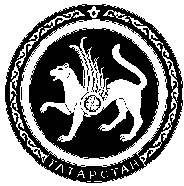 14 апреля 2015 г.№ 57/641ПредседательЦентральной избирательной комиссииРеспублики ТатарстанПредседательЦентральной избирательной комиссииРеспублики ТатарстанСекретарьЦентральной избирательной комиссииРеспублики ТатарстанСекретарьЦентральной избирательной комиссииРеспублики ТатарстанСогласованоЗаместитель начальника Волго-Вятского главного управления Центрального банка Российской Федерации -управляющий Отделением – Национальным банком по Республике Татарстан ______________(________________)МП«_____» __________________ 2015г.УтвержденаПостановлением Центральной избирательной комиссииРеспублики Татарстанот 14 апреля 2015 г. № 57/641Приложение № 1к Порядку открытия, ведения и закрытия специальных избирательных счетов для формирования избирательных фондов кандидатов, избирательных объединений при проведении выборов в органы местного самоуправления Республики Татарстан____________________________________________________________________________________(Ф.И.О. кандидата; наименование избирательного объединения, выдвинувшего список кандидатов)Председатель _________________избирательной комиссии______________________________________________________________________________________ Председатель _________________избирательной комиссии______________________________________________________________________________________ М.П.____________________                                                                                                  (подпись)Приложение № 2к Порядку открытия, ведения и закрытия специальных избирательных счетов для формирования избирательных фондов кандидатов, избирательных объединений при проведении выборов в органы местного самоуправления Республики ТатарстанПриложение № 2к Порядку открытия, ведения и закрытия специальных избирательных счетов для формирования избирательных фондов кандидатов, избирательных объединений при проведении выборов в органы местного самоуправления Республики ТатарстанПриложение № 2к Порядку открытия, ведения и закрытия специальных избирательных счетов для формирования избирательных фондов кандидатов, избирательных объединений при проведении выборов в органы местного самоуправления Республики ТатарстанВ ____________________________________избирательную комиссию____________________________________________________________________________(наименование избирательной комиссии)О реквизитах специального избирательного счета в филиале ОАО «Сбербанк России»“”20года открыт специальный избирательный счетКандидат/уполномоченный представитель по финансовым вопросам избирательного объединенияМ.П.(фамилия, инициалы, подпись, дата)Приложение № 3к Порядку открытия, ведения и закрытия специальных избирательных счетов для формирования избирательных фондов кандидатов, избирательных объединений при проведении выборов в органы местного самоуправления Республики ТатарстанКандидат, избирательное объединениеВходящий остаток:Поступило средств за периодПоступило средств за периодс                                  по Всего:(сумма прописью)(сумма прописью)Дата    
зачисления  
средств 
на счетИсточник поступления
средствРеквизиты,   
идентифицирующие организацию или лицо, осуществившее перечисление средствСумма в
рубляхВиды      
поступлений 
Документ,
подтверждающий   
поступление      
средств123456Руководительфилиала  ОАО «Сбербанк России» № ___________________М.П.   ______________________________(подпись, дата, инициалы, фамилия)Приложение № 4к Порядку открытия, ведения и закрытия специальных избирательных счетов для формирования избирательных фондов кандидатов, избирательных объединений при проведении выборов в органы местного самоуправления Республики ТатарстанКандидат, избирательное объединениеИзрасходовано  средств за периодИзрасходовано  средств за периодс                               по Всего(сумма прописью)(сумма прописью)Дата  
снятия 
средств 
со счетаКому перечислены   
средстваСумма в  
рубляхВиды расходовДокумент,
подтверждающий  расходОснования
для снятия денежных   
средств  123456Исходящий остаток:(сумма прописью)Руководительфилиала  ОАО «Сбербанк России» № ____________________М.П.   ______________________________(подпись, дата, инициалы, фамилия)Приложение № 5к Порядку открытия, ведения и закрытия специальных избирательных счетов для формирования избирательных фондов кандидатов, избирательных объединений при проведении выборов в органы местного самоуправления Республики Татарстанот «»20г.     №Кандидат/уполномоченный представитель избирательного объединения по финансовым вопросамМ.П.(подпись, дата, инициалы, фамилия)(подпись, дата, инициалы, фамилия)(подпись, дата, инициалы, фамилия)Приложение № 6к Порядку открытия, ведения и закрытия специальных избирательных счетов для формирования избирательных фондов кандидатов, избирательных объединений при проведении выборов в органы местного самоуправления Республики Татарстан№Источник поступления% от предельной суммыСумма, руб.Численность населения, человекЧисленность населения, человекЧисленность населения, человекЧисленность населения, человекЧисленность населения, человекЧисленность населения, человек№Источник поступления% от предельной суммыСумма, руб.от 100 000 до 500 000от 30 000 до 100 000от 10 000 до 30 000от 10 000 до 30 000от 1 000 до 10 000менее 1 000Предельный размер расходования средств избирательного фонда600 000300 000200 000200 000120 00085 714,2960 0001собственные средства кандидата50300 000150 000100 000100 00060 00042 857,1430 0002средства, выделенные кандидату выдвинувшим его избирательным объединением50300 000150 000100 000100 00060 00042 857,1430 0003добровольные пожертвования граждан (для одного гражданина)2,515 0007 5005 0005 0003 0002 142,851 5004добровольные пожертвования юридических лиц (для одного юридического лица)50300 000150 000100 000100 00060 00042 857,1430 000№Источник поступления% от предельной суммыСумма, руб.Численность населения, человекЧисленность населения, человекЧисленность населения, человекЧисленность населения, человекЧисленность населения, человек№Источник поступления% от предельной суммыСумма, руб.от 100 000 до 500 000от 30 000 до 100 000от 10 000 до 30 000от 1 000 до 10 000менее 1 000Предельный размер расходования средств избирательного фонда6 000 0003 000 0002 000 0001 200 000857 142,86600 0001собственные средства избирательного объединения, собственные средства кандидата503 000 0001 500 0001 000 000600 000428 571,42300 0002добровольные пожертвования граждан (для одного гражданина)0,530 00015 00010 0006 0004 285,713 0003добровольные пожертвования юридических лиц(для одного юридического лица)5300 000150 000100 00060 00042 857,1430 000